اسم فعالية : بالونات وأسئلةألأهداف: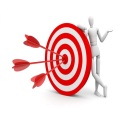 القدرة على خلق روح الإبداع للفريق.أعطاء فرصة أكبر للحوار والتعبيرألفئة المستهدَفة: 13-18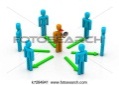 ألمدة الزمنية: 60 دقيقة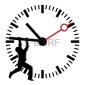 المواد اللازمة: مستلزمات قرطاسية, ادوات مساعدة, ساعة لضبط الوقت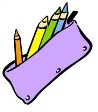 سير الفعالية: 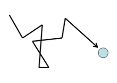 يطلب المرشد من الطلاب كتابة بعض الأسئلة التي يمكنها ان تدق ناقوس الخطر لديهم او تشعرهم بعدم الشعور بالامان, داخل المجموعة المدرسة او الحيالمرحلة الاولى: يتم وضع هذه الأسئلة داخل بالونات ونفخها ثم يتم توزيع البالونات على الطلاب بشكل عشوائي, يطلب المرشد من الطلاب تفجير البالونات في الوقت نفسه ليسمع في ارجاء الغرفة صوت ضجيج عالي لصرخة نود ان نوصلها للناس حول امور تضايقنا وللفت لانتباه بأن على الجميع الاصغاء لأسئلتنا ومحاولة ايجاد حلول.المرحلة الثانية:يعلق كل مشارك على السؤال الذي بداخل البالون ويطرحه امام المجموعة وعلى المجموعة اعطاء حل متفق عليه للحد من هذه الظاهرة او معالجة الموضوع.تلخيص: من خلال هذه الفعالية الطالب يتعلم ان من حقه ان يختار دون تأثريات خارجية مطلقة, وتعزيز قيمة الفرد في التعبير عن رأيه وتعزيز دور الجماعة في ايجاد حلول مشتركة لتأمين اسلوب حياة افضل للجميع.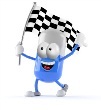 ملحق: 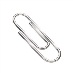 